TABLAS DE RESULTADOS: ESTADO DE SALUDLimitación temporal de la actividad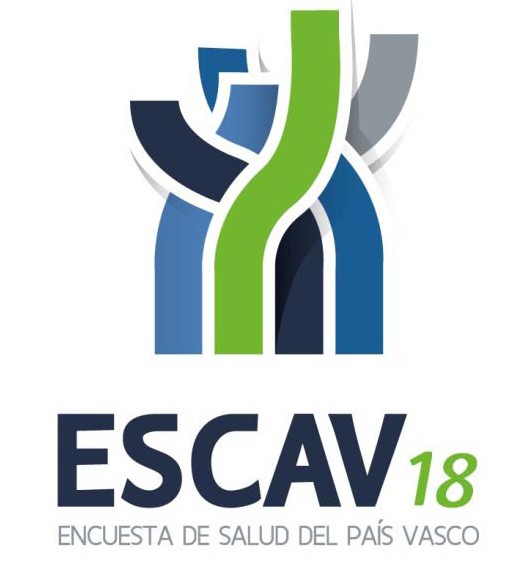 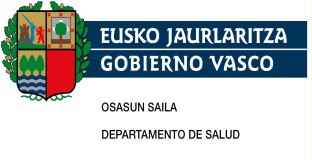 2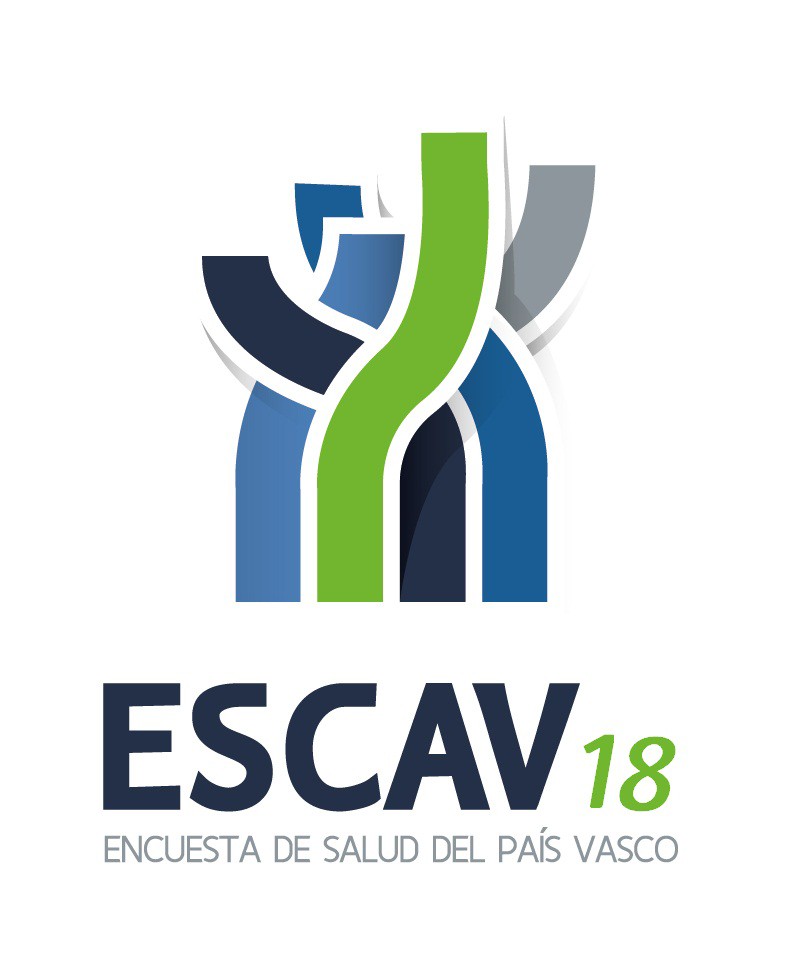 INDICE5. LIMITACIÓN TEMPORAL DE LA ACTIVIDADTabla 38. Prevalencia (%) de personas con restricción temporal de la actividad las dos semanas previas por sexo, edad y territorio histórico………………………………………………………………………………    3Tabla 39. Prevalencia (%) de personas con restricción temporal de la actividad las dos semanas previas por sexo, edad y clase social……………………………………………………………………………………...4Tabla 40. Prevalencia (%) de personas con restricción temporal de la actividad las dos semanas previas por sexo, edad y nivel de estudios……………………………………………………………….………………    5Tabla 41. Distribución de los días de restricción temporal de la actividad en las dos semanas previas por sexo, edad y territorio histórico………………………………………………………………………………    6Tabla 42. Distribución de los días de restricción temporal de la actividad en las dos semanas previas por sexo, edad y clase social……………………………………………………………………………………...9Tabla 43. Distribución de los días de restricción temporal de la actividad en las dos semanas previas por sexo, edad y nivel de estudios………………………………………………………………………………...13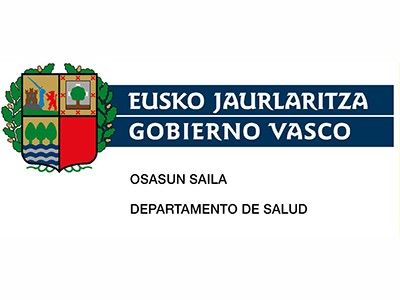 Tabla 38. Prevalencia (%) de personas con restricción temporal de la actividad las dos semanas previas por sexo, edad y territorio históricoTabla 39. Prevalencia (%) de personas con restricción temporal de la actividad las dos semanas previas por sexo, edad y clase socialTabla 40. Prevalencia (%) de personas con restricción temporal de la actividad las dos semanas previas por sexo, edad y nivel de estudios*Tabla 41. Distribución de los días de restricción temporal de la actividad en las dos semanas previaspor sexo, edad y territorio históricoTabla 43. Distribución de los días de restricción temporal de la actividad en las dos semanas previaspor sexo, edad y nivel de estudios*CAPVArabaGipuzkoaBizkaiaHombresTotal9,35,07,911,40-1414,77,913,517,515-248,30,74,213,125-447,54,96,48,845-648,35,57,29,765-748,85,07,810,5>=7511,02,08,514,6MujeresTotal11,45,69,314,30-1410,78,18,313,115-248,80,011,89,125-449,85,37,812,345-6410,75,28,613,465-7412,45,010,915,3>=7517,88,911,823,2Ambos sexosTotal10,45,38,612,90-1412,88,011,015,315-248,50,47,911,225-448,65,17,110,645-649,55,47,911,665-7410,85,09,513,1>=7515,26,110,520,0TotalIIIIIIIVVHombresTotal9,39,310,98,19,310,40-1414,814,417,612,713,923,115-248,38,42,110,77,611,825-447,58,48,06,57,57,545-648,35,112,26,09,39,465-748,87,610,89,78,95,9>=7511,113,17,85,712,713,1MujeresTotal11,49,010,711,211,713,80-1410,811,58,59,612,212,515-248,89,510,89,48,06,825-449,810,09,28,711,09,045-6410,74,310,712,210,012,865-7412,54,114,512,312,415,0>=7517,813,819,815,916,821,5Ambos sexosTotal10,49,210,89,910,412,50-1412,912,913,511,213,118,615-248,59,06,510,07,89,325-448,69,28,67,89,08,345-649,54,711,49,59,611,665-7410,86,212,311,310,512,4>=7515,213,314,312,315,119,7TotalSin estudios, primariaSecundaria, inferiorSecundaria, superiorTerciariaHombresTotal8,610,010,68,16,30-1411,712,57,90,0.15-248,39,411,57,33,725-447,512,07,47,16,645-648,39,510,08,55,765-748,86,713,110,45,0>=7511,09,017,310,212,6MujeresTotal11,311,714,510,79,40-147,48,32,8..15-248,818,16,66,712,525-449,811,514,210,48,245-6410,78,914,311,38,865-7412,49,417,812,114,2>=7517,815,622,319,725,3Ambos sexosTotal10,010,912,69,38,00-149,610,55,60,0.15-248,514,09,17,08,825-448,611,810,48,57,645-649,59,112,29,87,465-7410,88,315,911,29,0>=7515,213,420,713,818,1MediaestándarMediana2575HombresTotalCAPV6,64,86,02,012,0Araba7,25,37,03,013,0Gipuzkoa6,54,75,02,012,0Bizkaia6,54,95,02,011,00-14CAPV3,93,43,02,05,0Araba4,23,73,02,04,0Gipuzkoa3,83,82,01,05,0Bizkaia3,93,03,02,05,015-24CAPV5,34,55,01,07,0Araba8,0.8,08,08,0Gipuzkoa5,23,74,02,09,0Bizkaia5,34,85,01,07,025-44CAPV6,85,76,02,012,0Araba6,37,15,02,013,0Gipuzkoa5,85,15,02,07,0Bizkaia7,35,87,02,013,045-64CAPV8,14,77,04,014,0Araba10,05,010,06,014,0Gipuzkoa9,54,712,05,014,0Bizkaia7,24,56,03,012,065-74CAPV7,54,26,03,013,0Araba7,93,57,05,013,0Gipuzkoa7,53,56,04,010,0Bizkaia7,44,85,03,014,0>=75CAPV8,34,57,04,014,0Araba6,73,14,04,010,0Gipuzkoa6,73,46,04,08,0Bizkaia8,94,98,04,014,0MujeresTotalCAPV7,54,97,03,013,0Araba9,14,39,05,014,0Gipuzkoa7,44,46,03,013,0Bizkaia7,45,17,03,014,00-14CAPV4,64,03,02,06,0Araba7,14,07,05,08,0Gipuzkoa3,43,32,01,04,0Bizkaia4,74,23,02,07,0(continuación)MediaDesviación estándarMedianaPercentil 25Percentil 75Mujeres15-24CAPV5,54,73,02,09,0Gipuzkoa6,04,74,02,010,0Bizkaia5,14,73,02,09,025-44CAPV6,95,55,02,012,0Araba8,17,18,03,012,0Gipuzkoa8,55,210,04,014,0Bizkaia6,15,44,02,010,045-64CAPV8,14,77,04,014,0Araba9,24,110,07,014,0Gipuzkoa8,04,37,03,013,0Bizkaia8,14,97,04,014,065-74CAPV8,44,57,04,014,0Araba11,72,111,09,014,0Gipuzkoa8,14,07,05,014,0Bizkaia8,34,97,04,014,0>=75CAPV9,24,310,05,014,0Araba11,12,912,08,014,0Gipuzkoa8,53,58,04,014,0Bizkaia9,34,710,05,014,0Ambos sexosTotalCAPV7,14,96,03,012,0Araba8,24,88,04,013,0Gipuzkoa7,04,56,02,012,0Bizkaia7,05,06,03,012,00-14CAPV4,23,73,02,06,0Araba5,64,15,03,08,0Gipuzkoa3,73,62,01,04,0Bizkaia4,23,63,02,06,015-24CAPV5,44,64,02,09,0Araba8,0.8,08,08,0Gipuzkoa5,84,44,02,010,0Bizkaia5,24,73,02,08,025-44CAPV6,85,66,02,012,0Araba7,26,95,03,012,0Gipuzkoa7,35,36,03,013,0Bizkaia6,65,66,02,012,0(continuación)MediaestándarMediana2575Ambos sexos  45-64CAPV8,14,77,04,014,0Araba9,64,510,07,014,0Gipuzkoa8,64,59,04,014,0Bizkaia7,74,77,03,014,065-74CAPV8,14,47,04,014,0Araba9,93,211,07,013,0Gipuzkoa7,93,87,04,013,0Bizkaia8,04,86,03,014,0>=75CAPV9,04,410,04,014,0Araba10,53,112,07,014,0Gipuzkoa7,93,57,04,011,0Bizkaia9,24,710,04,014,0MediaestándarMediana2575HombresTotalTotal6,64,86,02,012,0I5,85,63,02,010,0II5,04,54,02,07,0III6,74,76,02,012,0IV7,34,86,03,013,0V5,84,25,02,07,00-14Total3,93,43,02,05,0I3,03,22,02,03,0II3,22,63,01,04,0III4,63,74,02,06,0IV4,63,73,02,06,0V3,82,43,02,07,015-24Total5,34,55,01,07,0I5,67,23,01,014,0II14,0.14,014,014,0III3,92,83,01,06,0IV5,75,05,02,06,0V5,43,56,01,07,025-44Total6,85,76,02,012,0I6,26,56,02,010,0II5,14,64,02,07,0III8,55,57,06,014,0IV6,65,66,02,012,0V7,66,15,02,014,045-64Total8,14,77,04,014,0I9,15,814,02,014,0MediaestándarMediana2575Hombres>=75Total8,34,57,04,014,0I9,05,07,06,014,0II8,53,48,06,08,0III11,75,014,014,014,0IV7,94,57,04,014,0V6,94,04,04,013,0MujeresTotalTotal7,54,97,03,013,0I6,35,25,02,010,0II6,55,15,02,012,0III7,65,07,03,014,0IV7,64,67,03,013,0V8,44,88,03,014,00-14Total4,64,03,02,06,0I4,84,34,01,07,0II3,53,62,01,06,0III4,14,22,01,04,0IV5,03,54,02,06,0V5,56,41,01,014,015-24Total5,54,73,02,09,0I7,54,310,03,010,0II2,41,33,01,03,0III6,06,43,01,014,0IV6,14,14,02,09,0V3,20,63,03,03,025-44Total6,95,55,02,012,0I7,36,57,02,012,0II6,65,37,02,012,0III7,75,46,04,014,0IV6,35,54,02,012,0V7,25,25,03,011,045-64Total8,14,77,04,014,0I5,85,83,01,012,0II7,05,25,02,014,0III8,14,77,04,014,0IV8,14,47,04,013,0V9,14,610,05,014,0(continuación)MediaestándarMediana2575Mujeres65-74Total8,44,57,04,014,0I5,32,04,04,07,0II11,84,114,07,014,0III8,44,87,04,014,0IV8,64,310,03,014,0V7,54,66,04,014,0>=75Total9,24,310,05,014,0I9,93,910,08,014,0II7,15,08,02,010,0III9,04,510,04,014,0IV9,44,110,06,014,0V9,54,510,05,014,0Ambos sexosTotalTotal7,14,96,03,012,0I6,15,44,02,010,0II5,74,94,02,010,0III7,34,96,03,013,0IV7,44,77,03,013,0V7,64,87,03,014,00-14Total4,23,73,02,06,0I3,93,92,01,05,0II3,32,92,01,04,0III4,43,93,02,06,0IV4,83,64,02,06,0V4,33,93,01,07,015-24Total5,44,64,02,09,0I6,75,58,02,010,0MediaestándarMediana2575Ambos sexos45-64Total8,14,77,04,014,0I7,75,86,02,014,0II6,35,04,02,014,0III8,04,77,04,014,0IV8,74,48,05,014,0V8,04,68,03,012,065-74Total8,14,47,04,014,0I7,44,06,04,014,0II9,45,414,03,014,0III8,34,57,04,014,0IV7,94,27,03,014,0V7,64,66,04,014,0>=75Total9,04,410,04,014,0I9,34,48,06,014,0II7,44,58,03,010,0III9,44,610,04,014,0IV8,84,29,04,014,0V9,14,510,04,014,0MediaDesviación estándarMedianaPercentil 25Percentil 75HombresTotalTotal7,14,96,03,013,0Sin estudios, primaria7,34,96,03,014,0Secundaria, inferior5,74,05,03,07,0Secundaria, superior7,65,07,03,014,0Terciaria7,15,36,02,013,00-14Total3,93,23,02,05,0Sin estudios, primaria3,93,23,02,05,0Secundaria, inferior4,03,52,02,05,015-24Total5,34,55,01,07,0Sin estudios, primaria9,24,710,09,014,0Secundaria, inferior4,02,34,02,06,0Secundaria, superior5,35,42,01,08,0Terciaria6,50,76,06,07,025-44Total6,85,76,02,012,0Sin estudios, primaria8,26,18,03,014,0Secundaria, inferior5,94,75,03,07,0Secundaria, superior7,15,76,02,012,0Terciaria5,85,84,02,08,045-64Total8,14,77,04,014,0Sin estudios, primaria8,44,97,04,014,0Secundaria, inferior6,14,25,02,08,0Secundaria, superior8,84,58,06,014,0Terciaria8,55,39,04,014,065-74Total7,54,26,03,013,0Sin estudios, primaria9,24,08,05,014,0Secundaria, inferior6,64,55,03,010,0Secundaria, superior6,84,16,03,08,0Terciaria8,04,27,04,014,0>=75Total8,34,57,04,014,0Sin estudios, primaria9,34,48,04,014,0Secundaria, inferior6,44,14,04,010,0Secundaria, superior8,65,37,04,014,0Terciaria8,34,47,06,014,0(continuación)MediaDesviación estándarMedianaPercentil 25Percentil 75MujeresTotalTotal7,84,97,03,014,0Sin estudios, primaria8,64,510,04,014,0Secundaria, inferior8,34,78,04,014,0Secundaria, superior7,34,87,03,012,0Terciaria6,75,35,02,012,00-14Total3,73,62,01,06,0Sin estudios, primaria3,33,22,01,05,0Secundaria, inferior8,86,514,03,014,015-24Total5,54,73,02,09,0Sin estudios, primaria6,93,69,03,010,0Secundaria, inferior4,24,13,03,03,0Secundaria, superior6,45,84,02,010,0Terciaria3,43,52,01,04,025-44Total6,95,55,02,012,0Sin estudios, primaria7,15,35,04,012,0Secundaria, inferior8,85,48,05,014,0Secundaria, superior6,75,55,03,012,0Terciaria6,35,65,02,011,045-64Total8,14,77,04,014,0Sin estudios, primaria10,63,311,07,014,0Secundaria, inferior9,14,911,04,014,0Secundaria, superior7,24,37,03,011,0Terciaria7,45,45,03,014,065-74Total8,44,57,04,014,0Sin estudios, primaria8,45,110,03,014,0Secundaria, inferior8,03,97,04,013,0Secundaria, superior10,44,214,06,014,0Terciaria5,83,94,03,07,0>=75Total9,24,310,05,014,0Sin estudios, primaria9,84,010,06,014,0Secundaria, inferior8,54,610,03,013,0Secundaria, superior7,74,58,04,011,0Terciaria9,15,810,05,014,0(continuación)MediaDesviación estándarMedianaPercentil 25Percentil 75Ambos sexosTotalTotal7,54,97,03,014,0Sin estudios, primaria8,14,77,03,014,0Secundaria, inferior7,34,66,03,013,0Secundaria, superior7,54,97,03,013,0Terciaria6,85,35,02,012,00-14Total3,83,33,02,05,0Sin estudios, primaria3,73,22,02,05,0Secundaria, inferior5,14,43,02,010,015-24Total5,44,64,02,09,0Sin estudios, primaria7,64,09,04,010,0Secundaria, inferior4,13,03,02,06,0Secundaria, superior5,85,53,01,010,0Terciaria4,03,32,01,07,025-44Total6,85,66,02,012,0Sin estudios, primaria7,85,75,03,014,0Secundaria, inferior7,75,37,04,013,0Secundaria, superior6,95,66,02,012,0Terciaria6,15,65,02,010,045-64Total8,14,77,04,014,0Sin estudios, primaria9,64,210,06,014,0Secundaria, inferior7,94,87,04,014,0Secundaria, superior7,94,47,04,013,0Terciaria7,85,46,03,014,065-74Total8,14,47,04,014,0Sin estudios, primaria8,74,710,04,014,0Secundaria, inferior7,54,16,03,013,0Secundaria, superior8,64,57,05,014,0Terciaria6,54,04,03,010,0>=75Total9,04,410,04,014,0Sin estudios, primaria9,74,110,06,014,0Secundaria, inferior7,94,57,03,013,0Secundaria, superior8,14,87,04,014,0Terciaria8,85,08,05,014,0